EK-3Bu bölüm İş Güvenliği Uzmanı ve/veya İşyeri Hekimi tarafından doldurulacaktır. (Bu bölümün 01.07.2016 tarihine kadar doldurulması zorunlu değildir)Bu bölüm İşveren Temsilcisi tarafından doldurulacaktır.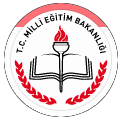               TEHLİKELİ DURUM ve            RAMAK KALA BİLDİRİM FORMU/Doküman No-              TEHLİKELİ DURUM ve            RAMAK KALA BİLDİRİM FORMU/Revizyon No-              TEHLİKELİ DURUM ve            RAMAK KALA BİLDİRİM FORMU/Yayın Tarihi09.11.2015              TEHLİKELİ DURUM ve            RAMAK KALA BİLDİRİM FORMU/Sayfa No1/1Adı Soyadı /Bölümü /Tarih ve Saati /Ramak Kalanın Yeri /Kazayı/Ramak Kala /Tehlikeli Olayı anlatınız (Ne? Nerede? Ne zaman? Nasıl? Neden? Kim?) /Kazayı/Ramak Kala /Tehlikeli Olayı anlatınız (Ne? Nerede? Ne zaman? Nasıl? Neden? Kim?) /Bu	tehlike	ölüm ya	da	ağır yaralanma   ile sonuçlanabilir miydi?Evet / Yes   Hayır/ NoSizce olayın kök nedeni nedir? /İnsanların güvensiz davranışlarından kaynaklı nedenlerTeknik ve fiziksel nedenlerOrganizasyonel nedenlerDiğer	:…………………………………………………………………………Bildirimde bulunan kişi  onayı /NoDüzeltici / Önleyici Faaliyetler /Sorumlu Kişi /Planlanan Tarih /Gerçekleşen Tarih /Durum /1234Formu dolduran kişi / onay / tarih /Formu dolduran kişi / onay / tarih /Düzeltici / Önleyici Faaliyetler ve DeğerlendirmeFormu dolduran kişi / onay / tarih /